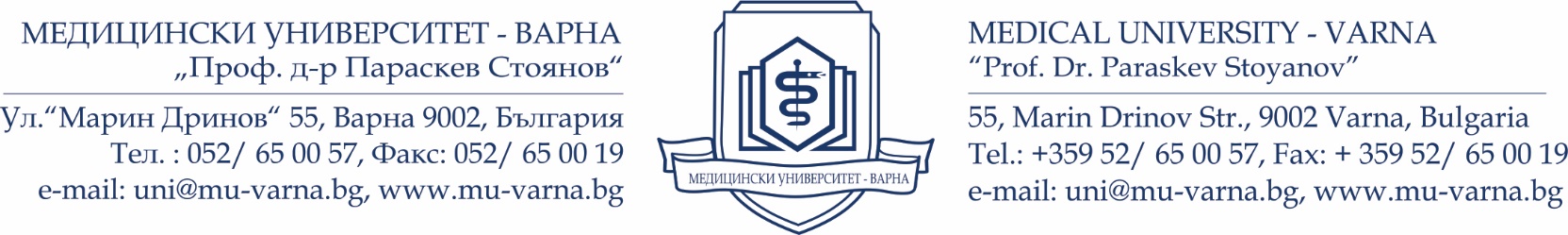 УСЛОВИЯ НА ТЪРГАза отдаване под наем на части от имот - публична държавна собственост, управляван от Медицински университет „Проф. д-р Параскев Стоянов“Описание на имота: части с обща площ 2442,70 кв.м., находящи се в сграда „Хранителен блок“ на бул. „Христо Смирненски“ № 1, гр. Варна, представляващи:Предназначение на имота: сградата, в която се отдават под наем 2442,70 кв.м. е за приготвяне на храна – хранителен блок.Специфични условия: Описаните в т.1 части от имота (обекти) се отдават под наем само заедно.Право на участие в търга имат еднолични търговци и търговски дружества, регистрирани по Търговския закон.Право на участие имат кандидати, които нямат изискуеми задължения към Медицински университет -  Варна.Право на участие имат кандидати, които не са страна по дела, в които е страна и Медицински университет -  Варна.Право на участие имат кандидати, които не са обявени, нито са в производство за обявяване в несъстоятелностПраво на участие имат кандидати, които не се намират в производство по ликвидация.Изисквания към представянето на заявленията:Кандидатът или упълномощен от него представител подава заявлението за участие в запечатан непрозрачен плик лично или по пощата с препоръчано писмо с обратна разписка. МУ – Варна не носи отговорност за получаване на заявления в случай, че се използва друг начин за представяне, както и за изпратени, но неполучени до крайния срок за подаване заявления.При приемане на заявлението за участие върху плика се отбелязват поредния номер, датата и часът на получаването като посочените данни се записват във входящ регистър. Не се приема и се връща незабавно на кандидата заявление за участие, което е представено след изтичане на крайния срок или е поставено в незапечатан, прозрачен или в скъсан плик. Тези обстоятелства се отбелязват във входящия регистър.Всеки кандидат може да подаде едно заявление за участие в търга, изготвено в съответствие с условията на тръжната документацията. Заявлението се представя на български език без зачерквания и поправки в запечатан непрозрачен плик, на който се отбелязва:	Получател: Медицински университет „Проф. д-р Параскев Стоянов“, гр. Варна, ул.“Марин Дринов“ № 55.Подател: Име, адрес, телефон, факс, ел. поща на кандидата, ЕИК.Означението: „За участие в търг с тайно наддаване за отдаване под наем на части с обща площ 2442,70 кв.м., находящи се в сграда „Хранителен блок“ на бул. „Христо Смирненски“ № 1, гр. Варна.4.4. Ценовото предложение се представя в отделен запечатан непрозрачен плик с надпис „Предлагана цена”, поставен в плика със заявлението за участие. Всеки участник в търга има право да представи едно ценово предложение. Предлаганата месечна наемна цена трябва да е не по-ниска от обявената първоначална месечна наемна цена.5. Необходими документи, които се представят в плика със заявлението:5.1. Заявление за участие в търга по образец.5.2. Ценово предложение, поставено в плик с надпис „Предлагана цена”.5.3. Информация за единен идентификационен код съгласно чл. 23 от ЗТР.5.4. Удостоверение за наличие или липса на задължения на основание чл.87 ал.6 ДОПК, издадено след 01.01.2018 г. (оригинал или заверено копие);5.5. Документ за внесен депозит за участие в търга (оригинал);5.6. Декларация за оглед по образец;5.7. Нотариално заверено пълномощно на лицето подписало документите, когато документите подадени със заявлението, не са подписани от законния представител.5.8. Подписан проект на договор за наем без попълнена наемна цена.6. Не се разглежда ценовото предложение на участник, който:6.1. е представил заявление, неотговарящо на условията на търга;6.2. не е представил със заявлението за участие някой от изискуемите в документацията документи;6.3. e представил документи, които не отговарят на условията от тръжната документация;6.4. има изискуеми задължения към МУ-Варна;6.5. е страна по дела, в които е страна и Медицински университет -  Варна;6.6. в удостоверението, издадено на основание чл.87, ал.6 от ДОПК е записано, че има задължения;6.7. е обявен в несъстоятелност;6.8. е в производство за обявяване в несъстоятелност6.9. е в производство по ликвидация;6.10. не е внесъл депозит за участие в търга;6.11. оттегли заявлението си за участие;6.12. е попълнил цена в проекта на договор.7. Депозитът за участие в търга се внася най - късно до изтичане на срока за подаване на заявлението за участие.7.1. Разноските за превод на сумата за депозита са за сметка на участника в търга.7.2. Депозитът за участие се задържа когато участник, определен за наемател не сключи договор за наем, както и когато заявлението за участие бъде оттеглено след изтичане на срока за подаването му.7.3. Медицински университет – Варна не дължи лихва върху внесените депозити.7.4. Депозитът се възстановява по посочената в заявлението за участие банкова сметка до 14 работни дни от датата на:- сключване на договора за наем - на участника, определен за спечелил търга;-  сключване на договора за наем - на останалите участници в търга;- прекратяване на процедурата за провеждане на търга - на всички кандидати;- сключване на договора за наем - на кандидата, оттеглил заявлението си за участие в търга преди изтичане на крайния срок за подаване.8. Провеждане на търга, определяне на участник, спечелил търга и сключване на договор.8.1. Търгът с тайно наддаване може да се проведе, в случай че поне един кандидат е подал заявление за участие и документи, отговарящи на нормативните и тръжните условия за провеждане на търга.В деня на провеждането на търга комисията разпечатва подадените пликове по реда на постъпването им и се запознава с редовността на подадените документи.8.2. Участниците в търга или техни упълномощени представители могат да присъстват при отваряне и разглеждане на документите и ценовите предложения от комисията. Физическите лица, представляващи кандидатите, както и техни пълномощници се допускат до търга след представяне на документ за самоличност, съответно и на пълномощно. Представителите на юридическите лица представят документ за самоличност и доказателства за упълномощаване от съответните управителни органи на юридическите лица за участие в търга.8.3. Комисията отбелязва в протокола за разглеждане и класиране на ценовите предложения присъстващите представители на кандидатите, входящите номера на заявленията за участие в търга, имената на участниците, платежните документи за внесения депозит, както и другите обстоятелства по редовността на подадените документи и предложените цени.8.4. Ценовите предложения на допуснатите участници се класират според размера на посочената наемна цена на обекта в низходящ ред. В случай, че двама или повече кандидати са предложили еднаква най-висока цена, председателят на комисията обявява резултата, който се вписва в протокола. Председателят на тръжната комисия уведомява писмено или по факс тези кандидати за деня и часа на провеждане на явния търг между тях. Наддаването при явния търг започва от предложената от тези участници цена със стъпка на наддаване 10 на сто от тази цена. Резултатите от търга се отразяват в протокол на тръжната комисия.8.5. Въз основа на резултатите от търга в 7-дневен срок от датата на провеждането му се издава заповед, с която се определя участника, спечелил търга с тайно наддаване. Спечелилият търга участник е длъжен да внесе в 14-дневен срок от влизането в сила на заповедта първата наемна вноска и обезпечението за изпълнение на договора.8.6. В 7-дневен срок от представяне на документите за платени първа наемна вноска и обезпечение, се сключва договора за наем.№ № на обектНаименование на обектаплощ кв.мВтори етажПърви входстълбище25124Фоайе32225приемна - коридори37326Готова продукция27427Заготовъчна19532Умивалня транспортна посуда74633склад   2 33втори вход774стълбище22856фоайе-коридори - 279 кв.м частично195,7935Склад 3- тарелки, хладилни камери 22151038коридор 20 кв.м - частично 111141 Хладилна камера №3 71242 Хладилна  камера № 4 71343 Хладилна  камера № 5 71444 Хладилна  камера № 6 61545 Хладилна  камера № 7 81646Коридор   хладилни  камери51747 Хладилна  камера № 8 81859Канцелария №2281965приемно-коридор482066Хладилно232162Склад № 10362263Хладилно до фоайе82361Склад №9512467Хладилно68общо за втори етаж1000,7първи входпърви входТрети етаж1114Стълбище25276Фоайе пред асансьори( основна зала ) 369377кухня233478Архив22579Канцелария №1 пред архив29680Канцелария №226781Канцелария №317882Канцелария №417983Канцелария № 5171084Коридор между 3,4,5,и тоалет201185Умивалня21286 тоалет21387Столова за персонала521488Умивалня /миячно131589Битовка за персонал( транжорна 5)171690Склад  цех закуски151791Пакетиране  цех закуски201892Заготовки   цех закуски201993печене на  закуски  цех закуски (склад 1)332094Битовка за персонал202195канцелария№6202296Коридор за столова , цех закуски442397Умивалня342498Коридор до умивалня за асансьорите 162599Транжорна42526100Транжорна 3 за риба3327101Транжорна 2 за пилета2428103Заготвителна зеленчуци5129104Склад 251 втори вход втори вход30115стълбище2231105Фоайе пред асансьори( приемна ) 10432106Битова стая1333107Гардеробно1234108Коридор към тоалети635109Умивалня636110Умивалня637111Тоалет238112Тоалет239113Тоалет2общо за трети етаж1442